Υπόδειγμα Αίτησης Εκπόνησης Μεταδιδακτορικής ΈρευναςΛάρισα, …/…/…… Αιτ…Υπογραφή……………………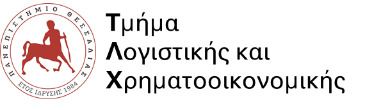 Προς Το Πανεπιστήμιο ΘεσσαλίαςΤμήμα Λογιστικής και ΧρηματοοικονομικήςΛάρισα  …………….Αίτηση Εκπόνησης Μεταδιδακτορικής ΈρευναςΠαρακαλώ όπως εξετάσετε την αίτηση μου για την εκπόνηση Μεταδιδακτορικής Έρευνας στο Τμήμα Λογιστικής και Χρηματοοικονομικής της Σχολής Οικονομικών & Διοικητικών Επιστημών του Πανεπιστημίου Θεσσαλίας.Προς Το Πανεπιστήμιο ΘεσσαλίαςΤμήμα Λογιστικής και ΧρηματοοικονομικήςΛάρισα  …………….Αίτηση Εκπόνησης Μεταδιδακτορικής ΈρευναςΠαρακαλώ όπως εξετάσετε την αίτηση μου για την εκπόνηση Μεταδιδακτορικής Έρευνας στο Τμήμα Λογιστικής και Χρηματοοικονομικής της Σχολής Οικονομικών & Διοικητικών Επιστημών του Πανεπιστημίου Θεσσαλίας.Προσωπικά ΣτοιχείαΠροσωπικά ΣτοιχείαΟνοματεπώνυμοΌνομα ΠατρόςΗμερομηνία ΓέννησηςΔιεύθυνση ΚατοικίαςΤηλέφωνο ΕπικοινωνίαςEmailΑριθμός Δελτίου ΤαυτότηταςΗμερ. Έκδοσης Α.Δ.Τ.Έκδουσα Αρχή Α.Δ.Τ.Τίτλοι ΣπουδώνΤίτλοι Σπουδών1.Προπτυχιακές Σπουδές Εκπαιδευτικό Ίδρυμα:Τμήμα:Ημερομηνία Απόκτησης Πτυχίου:Βαθμός Πτυχίου:Θέμα Πτυχιακής Εργασίας:2.Μεταπτυχιακές Σπουδές Εκπαιδευτικό Ίδρυμα:Τμήμα:Ημερομηνία Απόκτησης Διπλώματος:Βαθμός Διπλώματος:Θέμα Διπλωματικής Εργασίας:3. Διδακτορικό Δίπλωμα Εκπαιδευτικό Ίδρυμα:Τμήμα:Ημερομηνία Απόκτησης Διδακτορικού Διπλώματος:Τίτλος Διδακτορικής Διατριβής:1.Προπτυχιακές Σπουδές Εκπαιδευτικό Ίδρυμα:Τμήμα:Ημερομηνία Απόκτησης Πτυχίου:Βαθμός Πτυχίου:Θέμα Πτυχιακής Εργασίας:2.Μεταπτυχιακές Σπουδές Εκπαιδευτικό Ίδρυμα:Τμήμα:Ημερομηνία Απόκτησης Διπλώματος:Βαθμός Διπλώματος:Θέμα Διπλωματικής Εργασίας:3. Διδακτορικό Δίπλωμα Εκπαιδευτικό Ίδρυμα:Τμήμα:Ημερομηνία Απόκτησης Διδακτορικού Διπλώματος:Τίτλος Διδακτορικής Διατριβής:Διακρίσεις - Υποτροφίες1.2.3.Διακρίσεις - Υποτροφίες1.2.3.Επιστημονικές Δημοσιεύσεις1.2.3.4.5.Επιστημονικές Δημοσιεύσεις1.2.3.4.5.Ερευνητική – Επαγγελματική Εμπειρία1.2.3.4.5.Ερευνητική – Επαγγελματική Εμπειρία1.2.3.4.5.Προτεινόμενος/η Καθηγητής/τρια ως Επιβλέπων/ουσαΠροτεινόμενος/η Καθηγητής/τρια ως Επιβλέπων/ουσαΣυνημμένα Δικαιολογητικά1. Αντίγραφο διδακτορικού διπλώματος ειδίκευσης από ΑΕΙ του εσωτερικού ή ισότιμου τίτλου σπουδών του εξωτερικού2. Αντίγραφο Πιστοποιητικού Γλωσσομάθειας3. Αναλυτικό βιογραφικό σημείωμα4. Συστατική επιστολή από μέλος ΔΕΠ ή Ερευνητή αναγνωρισμένου Ερευνητικού Κέντρου του εσωτερικού ή εξωτερικού, κατόχου Δ.Δ.5. Κατάλογος επιστημονικών εργασιών που έχουν εκπονηθεί6. Πρόταση εκπόνησης της μεταδιδακτορικής έρευνας σύμφωνα με το υπόδειγμαΣυνημμένα Δικαιολογητικά1. Αντίγραφο διδακτορικού διπλώματος ειδίκευσης από ΑΕΙ του εσωτερικού ή ισότιμου τίτλου σπουδών του εξωτερικού2. Αντίγραφο Πιστοποιητικού Γλωσσομάθειας3. Αναλυτικό βιογραφικό σημείωμα4. Συστατική επιστολή από μέλος ΔΕΠ ή Ερευνητή αναγνωρισμένου Ερευνητικού Κέντρου του εσωτερικού ή εξωτερικού, κατόχου Δ.Δ.5. Κατάλογος επιστημονικών εργασιών που έχουν εκπονηθεί6. Πρόταση εκπόνησης της μεταδιδακτορικής έρευνας σύμφωνα με το υπόδειγμα